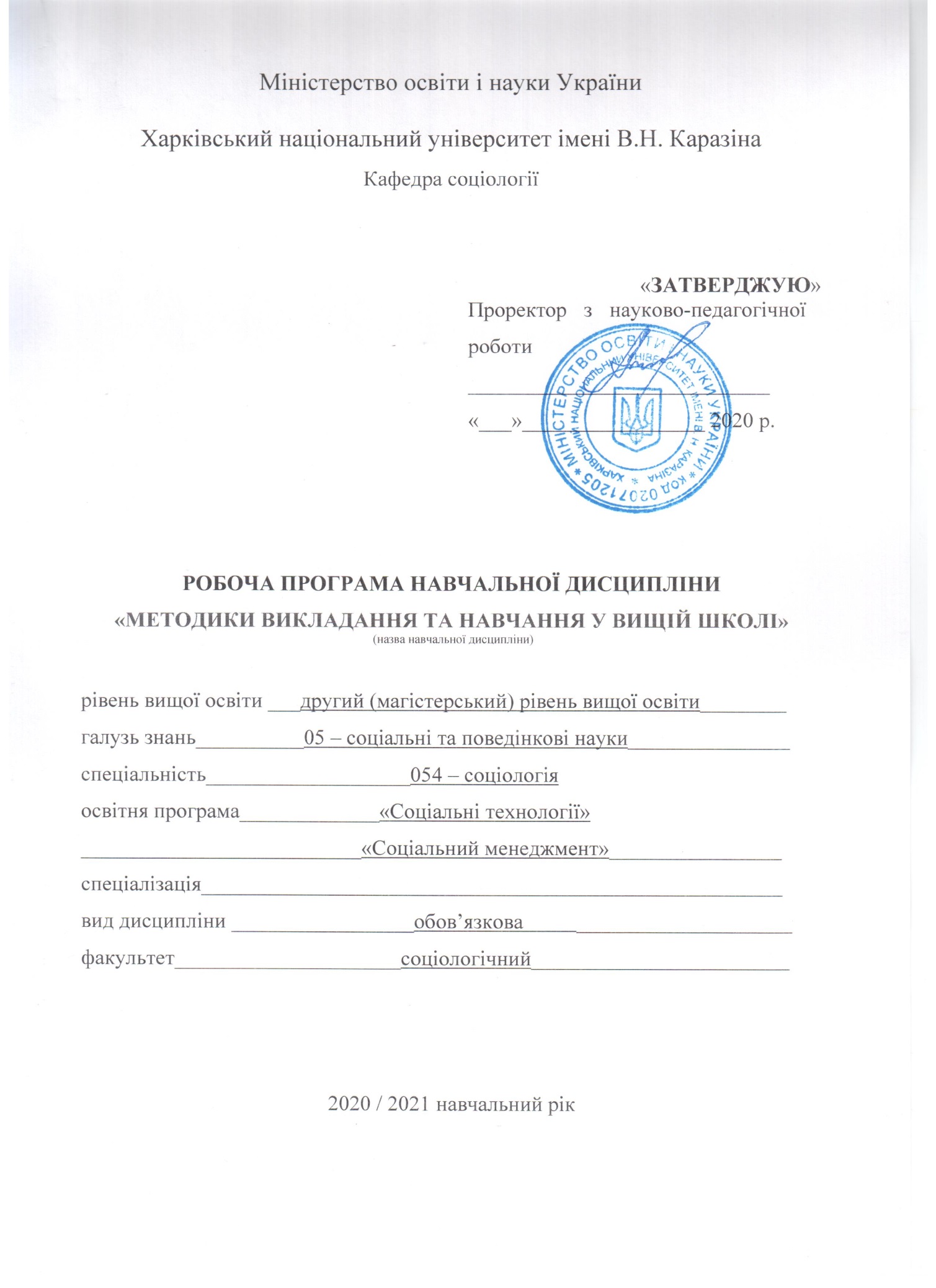 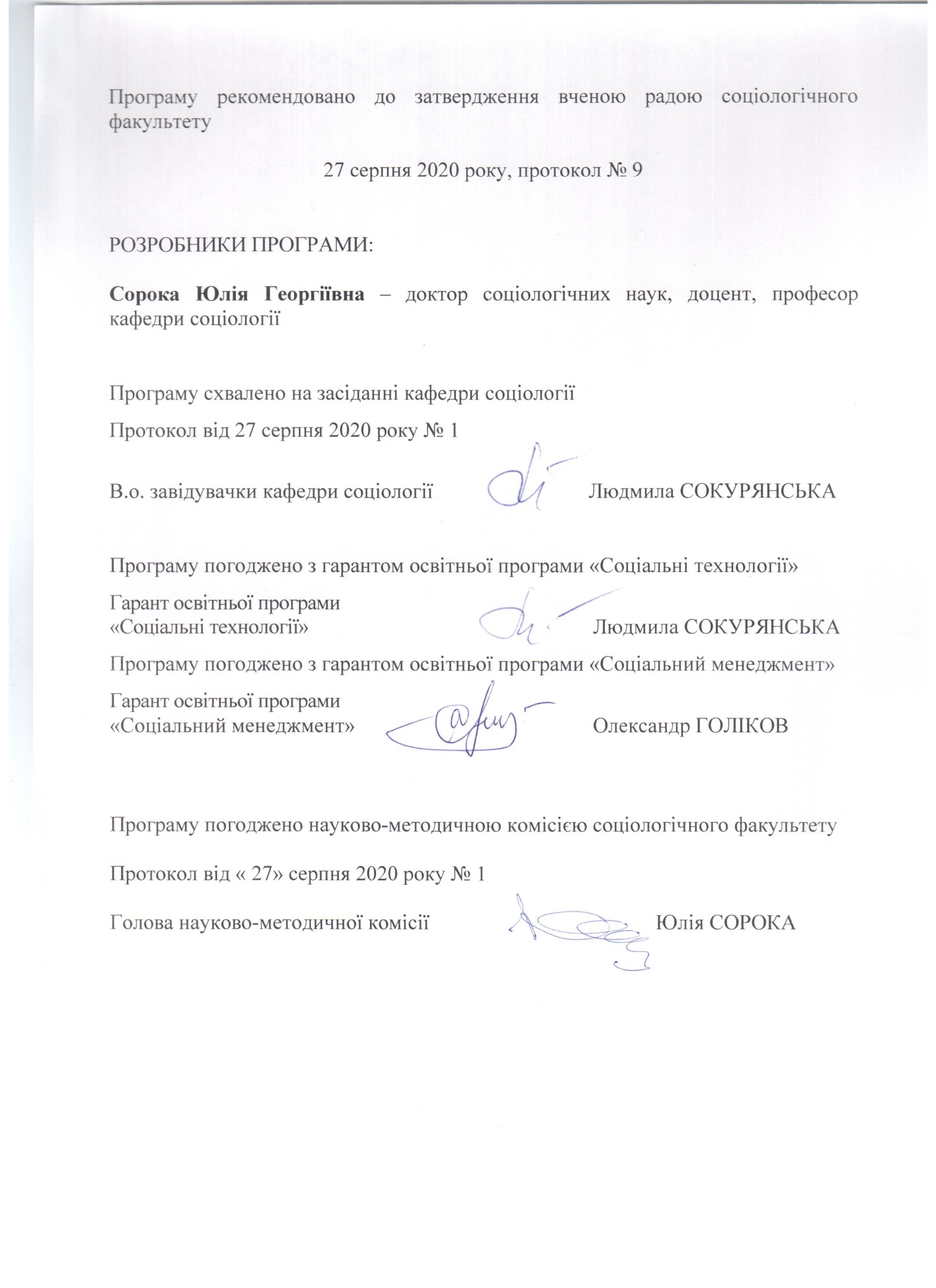 ВСТУППрограма навчальної дисципліни “Методики викладання та навчання в вищій школі” складена відповідно до освітньо-професійної (освітньо-наукової) програми підготовки магістра спеціальності 054 Соціологія.Курс формує компетентності з організації освітньої діяльності відповідно принципам студентоцентрованому підходу в освіті. Протягом курсу студенти навчаються сучасним формам презентації, викладання та навчання у вищій школі, моніторингу успішності та контролю знань, зокрема активними, інтерактивними, груповими та індивідуальними, методами змагання та співпраці, усними, письмовими, дистанційними тощо. Студенти отримують необхідні навички з підготовки та організації тренінгу, навчального курсу, створення сучасного навчального середовища. Теоретичною основою курсу є міжнародний та вітчизняний досвід з організації освітнього процесу та вдосконалення викладання в умовах сучасного інформатизованого світу, масовізації та комерціалізації освіти, зокрема студентоцентрованого та компетентнісного підходу.1. Опис навчальної дисципліниМета викладання навчальної дисципліниМетою курсу є формування компетенцій з організації навчального процесу в умовах впровадження студентоцентрованої освіти, знань щодо її сутності та форм, викладацьких стратегій та практик навчання, а також відповідних ним вмінь та навичок викладацької діяльності.Основні завдання вивчення дисципліниЗасвоєння теоретичних основ та принципів організації навчальної діяльності студентів в умовах студентоцентрованої освіти.Формування та вдосконалення навичок використання сучасних методів організації навчальної діяльності.Актуалізація змістовних зв’язків соціологічної теорії, методології соціологічного дослідження та методики викладання.Критичне осмислення пропонованих концепцій та публікацій.Удосконалення навичок спілкування та співпраці студентської групи.Кількість кредитів: 3Загальна кількість годин: 901.6. Згідно з вимогами освітньо-професійної (освітньо-наукової) програми, здобувачі повинні набути компетентності та демонструвати такі результати навчання:Перелік предметних компетентностей здобувача вищої освіти: Загальні компетентності:ЗК1. Здатність застосовувати знання у практичних ситуаціях.ЗК3. Здатність використовувати інформаційні та комунікаційні технології. ЗК4. Здатність проведення досліджень на відповідному рівні.ЗК5. Здатність бути критичним і самокритичним. ЗК6. Здатність генерувати нові ідеї (креативність).ЗК7. Здатність спілкуватися з представниками інших професійних груп різного рівня (з експертами з інших галузей знань/видів економічної діяльності).ЗК9. Здатність розробляти проекти та управляти ними.ЗК10. Усвідомлення рівних можливостей та гендерних проблем.Спеціальні (фахові) компетентності:СК9.Здатність використовувати класичні та сучасні концепції навчання та методики викладання у педагогічній діяльності.СК1. Здатність застосовувати сучасні соціологічні поняття, концепції та теорії для опису й пояснення соціальних явищ і процесів.СК4.	Здатність до проведення самостійних досліджень, інтерпретації та впровадження їх результатів.СК6. Здатність презентувати результати соціальних досліджень та соціальних проектів українською та іноземними мовами.СК7.Здатність готувати звітні документи та наукові роботи за результатами соціальних досліджень.СК8. Здатність дотримуватися у своїй діяльності норм професійної етики соціолога та керуватися загальнолюдськими цінностями.В результаті опанування курсу студентки та студенти мають знати: категорії та концепції сучасної методики організації навчального процесу; вміти: застосовувати відповідні методи в викладацькій практиці, аргументувати вибір засобів діяльності в залежності від навчального завдання, характеру аудиторії та специфіки навчального матеріалу; провести аудиторне заняття, організувати самостійну роботу студентів, провести діагностику та контроль знань та навичок відповідно принципам студентоцентрованої освіти.2. Тематичний план навчальної дисципліниПРОГРАМА КУРСУРозділ 1. Викладання та навчання в умовах студентоцентрованої освіти Тема 1. Студентоцентрованість та сучасні тенденції вищої освіти в Україні.Сучасні тенденції розвитку вищої освіти в Україні.Закон України про Вищу освіту (2014): пріоритети щодо організації навчальної діяльності.Компетентнісний підхід.Студентоцентрована освіта.Соціологія освіти про навчальну діяльність студентів.Структура компетентностей викладача: сучасне бачення.Тема 2. Організація навчальної діяльності студентів: активні методи.Навчальна діяльність (leaning): моделі, стилі, підходи, теорії та їх практичне застосування.Вимірювання та підтримка студентської мотивації до навчання.Методи викладання і навчання: критерії та фактори ефективності.Лекція: засоби вдосконалення; місце в сучасній ВО; підвищення ефективності; альтернативні види лекції; лекція як активний метод.Семінар: аудиторна групова динаміка та її фактори; дискусія та групова робота, фасилітація, постановка питань.Комплексні методи навчання: принципи інтеграції; види (командне та індивідуальне навчання; критичне мислення й аргументація; рефлексивне навчання; експериментальне навчання; проблемно орієнтоване навчання; орієнтоване на дослідження навчання; орієнтоване на локальну спільноту навчання).Тема 3. Викладання соціальних дисциплін у непрофільних аудиторіях.Дисциплінарно специфічне педагогічне знанняОсобливості викладання в соціогуманітарних дисциплінах.Особливості викладання в різних дисциплінах (експериментальних, математичних, інженерних, комп’ютерних, лінгвістичних, юридичних, економіці та бізнесі, медичних тощо).Соціологія/соціальна робота для юристів.Соціологія/соціальна робота для економістів.Соціологія/соціальна робота для ІТ.Соціологія/соціальна робота для архітекторів.Розділ 2. Планування освітнього процесуТема 4. Освіта та соціальний порядок: відповідальність та критика.Система освіти та система мислення (за П. Бурдьо).Педагогіка пригноблених (за П. Фрейре).Освіта як практика свободи (за Бел Хукс).Критична педагогіка.Прихований навчальний план.Гендерно чутливе викладання.Академія та активізм.Тема 5. Підтримка та оцінювання навчальної діяльності студентів.Планування курсу та навчальний план.Підтримка навчальної діяльності. Супервайзінг (керівництво) проектів та дисертаціями.Оцінювання навчальних досягнень: підходи, критерії, типи, види; оцінювання на лекції та семінарі.Екзамени: завдання, альтернативні різновиди, усні та письмові.Тести.Есеї.Інноваційні методи оцінювання. Портфоліо. Групові проекти. Польова робота. Самооцінювання.Плагіат та його запобігання.Планування курсу. Визначення цілі та завдань, вибір методів, форм навчальної діяльності, матеріалів для читання, методів підтримки та оцінювання.Навчальний план та посібник: критерії, структура, стилі.Евалюація викладацької діяльності: критерії якості та стандарти.Структура навчальної дисципліни для ОП “Соціальні технології”для ОП “Соціальний менеджмент”Теми семінарських занятьНавчальна програма курсу передбачає аудиторні (лекційні та семінарські) заняття та самостійну роботу студентів. Лекції проводяться в формі лекцій-дискусій та передбачають розгляд найскладніших та найбільш дискусійних питань теми та їх обговорення.Семінарські заняття включають дискусію з обов’язкової літератури та доповіді, тобто форми роботи, орієнтовані на засвоєння та розуміння основних понять та концепцій курсу. Максимальна оцінка за виступ в дискусії – 6 балів. Доповідь на семінарі – це усний виступ за темою, яка поглиблює чи розширює перелік питань, розглянутих на лекції. Теми доповідей представлені в завданнях по кожній з тем курсу. Джерела підбирають самостійно та за допомогою консультації з викладачкою. Доповідь має розвивати компетенції академічного виступу, тому виголошується усно, уникаючи безпосереднього читання, протягом не більш ніж 10 хвилин. Схвалюється використання допоміжних аудіо та візуальних матеріалів. Максимальна оцінка – 8 балів. Питання дискусії, список літератури та теми доповідей знайдіть в програмі кожної теми. Окремі семінари присвячені практичним завданням, спрямованим на використання ідей та положень кожної теми, формуванню та вдосконаленню відповідних навичок. Передбачені аудиторні практичні завдання та такі, що виконуються в позааудиторний час та презентуються на семінарі. Максимальна оцінка – 6 бали. Перелік завдань – в програмі кожної теми.Самостійна робота студентів за курсом передбачає підготовку до семінарських та практичних занять, презентацію усної доповіді на семінарському занятті, проведення студентської лекції, модерування чи оцінювання, підготовку до модульних контрольних робіт, іспиту, а також написання та представлення викладацького проекту.Завданням курсу є опанування студентством ролі викладача, тому в програмі передбачені студентські лекції, студентське модерування дискусії, студентське оцінювання.Студентська лекція – це участь студентів у проведенні лекції з даного курсу в ролі викладача. Студент/ка чи група з 2-3 осіб готують та презентують одне з питань лекції протягом 15 хвилин. Про свій намір вони інформують викладачку заздалегідь (не пізніше ніж за тиждень) та отримують від неї необхідні консультації. Студентська лекція обов’язково оцінюється аудиторією через усне обговорення чи письмове анкетування. Максимальна оцінка лектора – 10 балів (вони зараховуються разом з виступами на семінарах).Студентське модерування дискусії відбувається на семінарському занятті з обговорення обов’язкової літератури. Студент/ка готуються до модерування одного з питань семінару протягом 10-15 хвилин. Попереднє інформування про намір бути модератором дискусії та консультація викладачки також очікуються. Максимальна оцінка модератора – 8 балів.Студентське оцінювання також відбувається на семінарському занятті з обговорення обов’язкової літератури. Студент/ка оцінює виступи колег, а потім усно презентує свої  оцінки, аргументуючи  їх відповідно прийнятим критеріям. Максимальна оцінка евалюатора – 6 балів.Викладацький проект (ВП) (для ОП “Соціальні технології”) – це індивідуальна письмова робота, яка представляє самостійну розробку студентом чи студенткоюметодичних прийомів організації навчальної діяльності за певною темою курсу соціології. соціальної роботи чи політології. Текст проекту готується в електронному вигляді та надсилається на електронну адресу викладачки в певний термін (3-ий тиждень занять). Обсяг ВП – не менше 1500 слів (5 сторінок, Times New Roman, 12 пт., 1.5 інт.). Усна презентація викладацького проекту проводиться на семінарському занятті та оцінюється як виступ. Докладне завдання, структура ВП, інструкція щодо оформлення та критерії оцінювання викладацького проекту представлені в методичних рекомендаціях на сайті курсу. Максимальна оцінка – 20 балів.Контрольна робота складається з тестових запитань з варіантами відповіді та запитань на пояснення. Максимальна оцінка – 15 балів .Іспит (для ОП “Соціальні технології”) проводиться в письмовій формі та складається з двох типів завдань: 1 – розгорнута відповідь на питання програми (максимальна оцінка – 20 балів), 2 – практичне завдання (максимальна оцінка – 20 балів). Максимальна оцінка іспиту – 40 балів. Допуск до іспиту відбувається за умов виконання студентом/студенткою ВП, усних виступів та письмових робіт, тестових завдань по кожному з модулів та обсязі отриманих балів не менше 30.Залікова робота (для ОП “Соціальний менеджмент”) - це письмова робота, яка представляє самостійну розробку студентом чи студенткою методичних прийомів організації навчальної діяльності за певною темою курсу соціології. соціальної роботи чи політології. Текст проекту готується в електронному вигляді та надсилається на електронну адресу викладачки в певний термін (3-ий тиждень занять). Обсяг ВП – не менше 1500 слів (5 сторінок, Times New Roman, 12 пт., 1.5 інт.). Усна презентація викладацького проекту проводиться на семінарському занятті та оцінюється як виступ. Докладне завдання, структура ВП, інструкція щодо оформлення та критерії оцінювання викладацького проекту представлені в методичних рекомендаціях на сайті курсу. Максимальна оцінка – 40 балів.Завдання для самостійної робота7. Індивідуальні завдання(для ОП “Соціальні технології”) – викладацький проектВикладацький проект (ВП) (для ОП “Соціальні технології”) – це індивідуальна письмова робота, яка представляє самостійну розробку студентом чи студенткою методичних прийомів організації навчальної діяльності за певною темою курсу соціології. соціальної роботи чи політології. Текст проекту готується в електронному вигляді та надсилається на електронну адресу викладачки в певний термін (3-ий тиждень занять). Обсяг ВП – не менше 1500 слів (5 сторінок, Times New Roman, 12 пт., 1.5 інт.). Усна презентація викладацького проекту проводиться на семінарському занятті та оцінюється як виступ. Докладне завдання, структура ВП, інструкція щодо оформлення та критерії оцінювання викладацького проекту представлені в методичних рекомендаціях на сайті курсу. Максимальна оцінка – 20 балів.Методи контролюКонтрольна робота складається з тестових завдань за матеріалами курсу.Максимальна оцінка – 15 балів.Іспит проводиться в письмовій формі та складається з двох типів завдань: 1 – розгорнута відповідь на питання програми (максимальна оцінка – 20 балів), 2 – практичне завдання (максимальна оцінка – 20 балів). Максимальна оцінка іспиту – 40 балів.Зразок екзаменаційного завдання: ЕКЗАМЕНАЦІЙНИЙ БІЛЕТ (ЗАВДАННЯ) № 1Дайте розгорнуту відповідь на питання: Чому, з вашої точки зору, активні методи є засобом реалізації студентоцентрованої освіти? Аргументуйте свою відповідь. (20 балів)Напишіть визначення поняття та створіть графічні схеми (кластер, денотатний граф, факторну діаграму) за його участі. (20 балів)Залікова робота (ОП “Соціальний менеджмент”)Залікова робота (для ОП “Соціальний менеджмент”) - це письмова робота, яка представляє самостійну розробку студентом чи студенткою методичних прийомів організації навчальної діяльності за певною темою курсу соціології. соціальної роботи чи політології. Текст проекту готується в електронному вигляді та надсилається на електронну адресу викладачки в певний термін (3-ий тиждень занять). Обсяг ВП – не менше 1500 слів (5 сторінок, Times New Roman, 12 пт., 1.5 інт.). Усна презентація викладацького проекту проводиться на семінарському занятті та оцінюється як виступ. Докладне завдання, структура ВП, інструкція щодо оформлення та критерії оцінювання викладацького проекту представлені в методичних рекомендаціях на сайті курсу. Максимальна оцінка – 40 балів.Схема нарахування балів ОП “Соціальні технології”ОП “Соціальний менеджмент”Шкала оцінюванняРекомендована літератураОсновна:A handbook for teaching and learning in higher education : enhancing academic practice / [edited by] Heather Fry, Steve Ketteridge, Stephanie Marshall. 3rd ed. p. cm. 2009.Нетрадиционные методы преподавания социологии / И.Д. Ковалева, А. Н. Горбач, О.А. Редько, Ю.Г. Сорока. Учебное пособие; под ред. И.Д. Ковалевой Харьков, 2001. 328 с.Социология в аудитории: искусство преподавания / Сборник научно- методических работ. Харьков: Издательский центр ХНУ имени В. Н. Каразина, 2003. 303 с.Социология в аудитории: искусство коммуникации / Научно-методическое пособие для преподавателей. Харьков: Издательский центр ХНУ имени В. Н. Каразина, 2004. 266 с.Риддингс Б. Университет в руинах / пер. с англ. М.: ВШЭ, 2010. 304 с.Фрейре П. Педагогіка пригноблених / пер. з англ. К.: ЮНІВЕРС, 2003. 167 с.Хукс Б. Наука трансгрессировать. Образование как практика свободы // Гендерные исследования, 1999. № 2. С. 242–254.Мак-Ларен П. Жизнь в школах. Введение в критическую педагогику / П. Мак-ларен. М.: Просвещение, 2007. 432 с.Методична скарбничка // Спільна історія. Діалог культур: навчальний посібник. Львів : ЗУКЦ, 2-13. С. 225–250.Допоміжна літератураАктивные формы обучения в преподавании управленческих дисциплин/ Методическое пособие/ Под ред. А.И.Андрющенко. Х. 2003Барбашова І.А Дидактика: навч. посібник для ст-тів ВНЗ / І.А. Барбашова. 2-е видання. Донецьк: Ландон-ХХІ, 2011. 228с.Болонський процес: Документи / Європейський ун-т / З.І. Тимошенко(уклад.). К. : Видавництво Європейського ун-ту, 2004. 169с.Болонський процес: Нормативно-правові документи Болонський процес: Нормативно-правові документи / Європейський ун-т / З.І. Тимошенко (уклад.) З.І. Тимошенко (уклад.). К. : Видавництво Європейского ун-ту, 2004. 101 с.Вітвицька С. Основи педагогіки вищої школи. Підручник за модульно- рейтинговою системою навчання. 2-ге вид. / С. Вітвицька. К.: Центр учбової літератури, 2011. 384 с.10. Зеленська Л.Д., Золотухіна С.Т., Ворожбіт-Горбатюк В.В. Методичні рекомендації до самостійної роботи з навчальної дисципліни «Теорія та методика викладання у вищій школі» для здобувачів третього (освітньонаукового) рівня вищої освіти. Харків : ХНПУ імені Г.С. Сковороди, 2019. 45с.Кашкарьов Г.В. Теоретичні та практичні аспекти компетентнісного підходу до підготовки вчителів правознавства: монографія / Г.В. Кашкарьов. Донецьк: Ландон-ХХІ, 2011. 243с.Костюк О. (2020). Дослідницький компонент дисципліни «Методика викладання у закладах вищої освіти» у системі магістерської підготовки. Мистецька освіта: зміст, технології, менеджмент, (15), 87-102.Місник М. Фасилітація як інноваційна методика викладання у вищій школи Педагогіка і психологія: напрямки та тенденції розвитку в Україні та світі: Збірник наукових робіт учасників міжнародної науково-практичної конференції (17–18 квітня 2020 р., м. Одеса). Одеса: ГО «Південна фундація педагогіки», 2020. Ч. І. 132 с.Михайличенко О. В. Методика викладання суспільних дисциплін у вищій школі: Навчальний посібник. / Вид. друге. Доп. та перероблене. Суми, СумДПУ, 2009. 122 с.Нові технології навчання: наук.-метод. зб. вип. 61 / Ін-т інновац. технологій і змісту освіти МОН України; редкол.: О.П. Гребельник, Я.Я. Болюбаш, І.А. Шелест та ін. К., 2010. 185с.Сергієнко Н. Методика викладання у вищій школі: Курс лекцій. Х.: НУЦЗУ, 2020. 68 с.Ярощук Л.Г. Основи педагогічних вимірювань та моніторингу якості освіти: Навчальний посібник. Луцьк, 2010. 308с.ПЛАНИ СЕМІНАРСЬКИХ ЗАНЯТЬСемінар 1. Студентоцентрованість та сучасні тенденції вищої освіти в УкраїніДискусія та доповіді за матеріалами Лекції 1. Студентські лекції, модерування, оцінювання. Завдання до дискусії:Читаємо текст; віповідаємо на питання. Прочитайте статті  щодо студентоцентрованої освіти (СЦО) (матеріали круглого столу та статтю англійських колег). Що нового ви дізналися про СЦО з цих статей? Які теоретичні та практичні підстави виникнення СЦО? В чому полягають принципи СЦО? Якім чином СЦО реалізують на практиці? Які проблеми та ускладнення існують у використанні СЦО в українській освіті?Відшукуємо показники. Прочитайте статтю Бара й Тагга. Знайдіть емпіричні показники, за допомогою яких можна визначити відповідність певних освітніх практик “старій” – парадигмі викладання чи “новій” – парадигмі навчання. Використовуйте для цього знайому вам процедуру визначення емпіричних показників (індикаторів) досліджуваним соціологами феноменам. Розмістить ці показники в таблиці. Які переваги табличної візуалізації в порівнянні з текстовою?Використовуємо засвоєні положення в аналізі. Прочитайте статті В.Л. Арбеніної та Ю.Г. Сороки. Використовуючи знайдені показники для парадигми викладання та парадигми навчання, проаналізуйте ці тексти та покажіть, чи містять вони ознаки цих парадигм. Аргументуйте свої висновки. Розмістить результати свого аналізу (зокрема– цитати з текстів статей та показники парадигм) в таблиці, або запропонуйте інший варіант візуалізації.Ілюструємо матеріал. Пригадайте фільми та серіали, де йдеться про освіту, школу, університет тощо. Знайдіть серед них ті, де зображені недоліки старої парадигми або предметно-орієнтованого підходу. Знайдіть ті, де зображуються принципи чи практики СЦО. Знайдіть такі сюжети, де викладацькі компетенції зображені в їх сучасному розумінні. Запропонуйте засіб демонстрації цієї колекції (наприклад, за допомогою ресурсів соціальних мереж).Література:Смислові перспективи навчання/вивчення соціології: студентоцентрована освіта (Матеріали круглого столу одноіменної назви, який відбувся в рамках ІІ конгресу Соціологічної асоціації України, 17–19 жовтня 2013 р.) / Ю. Сорока, Л. Малес, Н. Костенко, О. Плахотнік, Т. Марценюк, М. Маєрчик, М. Гоманюк, Т. Зуб, М. Соболевська, С. Бабенко // Соціологія: теорія методи, маркетинг. 2014. № 3. С 185 – 203. (Текст виступу Сороки Ю.Г. міститься на с. 186–187)O’Neill G. and McMahon T. Student-centred learning: what does it mean for students and lecturers? // Emerging issues in the practice of University Learning and Teaching / Ed. by G. O’Neill, S. Moore and B. McMullin, Dublin:AISHE, 2005. http://www.aishe.org/readings/ 2005-1/oneill-mcmahon-Tues_19th_Oct_SCL.pdfRobert B. Barr, John Tagg. From teaching to learning – a new paradigm for Undergraduate education // Change. 1995, November/December. P. 13–25. Див. переклад російською мовою: Социология в аудитории: искусство преподавания / Х.: ХНУ імені В.Н. Каразіна, 2003. С. 14–39.Розроблення освітніх програм. Методичні рекомендації / Авт.: В.М. Захарченко, В.І. Луговий, Ю.М. Рашкевич, Ж.В. Таланова / За ред. В.Г. Кременя. К. : ДП «НВЦ«Пріоритети», 2014. 120 с.Арбєніна В., Сокурянська Л. Стан навчальних практик сучасного студентства як соціокультурний бар’єр модернізації вищої школи України // Українській соціологічний журнал. 2012. No 1–2. С. 30.Сорока Ю.Г. Оцінка українськими студентами якості, змісту та організації навчального процесу (на матеріалі емпіричного дослідження) Вісник Харківського національного університету імені В.Н. Каразіна. Серія «Соціологічні дослідження сучасного суспільства: методологія, теорія, методи». Випуск 36. Х.: ХНУ ім. В.Н. Каразіна. 2016. С. 114–123.Семінар 2. Організація навчальної діяльності студентів: активні методиДискусія та доповіді за матеріалами Лекції 2. Студентські лекції, модерування, оцінювання. Завдання та питання для дискусії з лекції 2:Читаємо текст, використовуємо на практиці. Орієнтуючись на матеріали лекції та обов’язкової літератури, змоделюйте умови практичного використання знання про навчання (навчальну діяльність), зокрема про підходи (глибокий, поверховий, стратегічний), порогову концепцію, засноване на досвіді навчання (модель Колба), стилі навчання. Опишіть використання однієї або декількох концепцій. Акцентуйте увагу на змінах як головному результаті навчання. Використовуйте будь-які додаткові джерела, включаючи англомовні, а також п. 6 з додаткової літератури.Засвоюємо ідеї, вивчаючи себе. Протестуйте себе за допомогою одного з методів вивчення навчальної мотивації, запропонованих в ФБ групі Оксаною та Вікторією. Отримавши результат тесту, подивіться на них з позиції викладача-тьютера. Запропонуйте відповідні умови, навчальні практики, завдання, настанови тощо, які:1 – дозволять використати ваші властивості максимально ефективно в навчальній роботі; 2 – дозволять розвинути ваші якості, які зараз є слабкими.Вивчаємо Таксономію Блума. Ознайомтеся з матеріалом за допомогою матеріалів лекції, літератури, додаткових джерел. Поясніть для себе, чому в ній задіяні три домени (когнітивний, емоційний, психомоторний). Поясніть це, звертаючись до ідей активних методів навчання, СЦО тощо. Розкрийте на прикладах пункти емоційного домену у застосуванні їх до соціогуманітарних дисциплін. Чи актуальним для соціальної роботи, соціології чи політології є психомоторний домен? Аргументуйте свою думку.Що нового? За матеріалами лекції, обов’язкової та додаткової літератури що нового ви дізналися про лекції та семінари? Чи можна зробити “активною” лекцію? Аргументуйте свою відповідь. Що ви запам’ятали про дискусію та групову роботу на семінарі: в чому їх переваги? Про які засоби організації дискусії та групової роботи ви дізналися? Наведіть приклади використання цих засобів в вашій дисципліні.Література:Бонуэл Ч., Сазерленд Т. Непрерывность активного обучения: выбор деятельности для активизации учебной работы студентов в аудитории // Социология в аудитории: искусство преподавания / Сборник научно-методических работ. Харьков. 2003. 303с., с. 40-58.Кирилюк Л. Г. Изменение деятельности преподавателя ВУЗа: необходимости и реалии // Социология в аудитории: искусство преподавания / Сборник научно-методических работ.Харьков.2003. 303с., с.73-88.A handbook for teaching and learning in higher education : enhancing academic practice / [edited by] Heather Fry, Steve Ketteridge, Stephanie Marshall. 3rd ed. p. cm. P. 8–39; 58–84. (знайдіть в розділі "Джерела")Sara L. CrawLey, with heather Curry, JuLie DumoiS-SanDS, CheLSea tanner, anD Cyrana wyker. Full-Contact Pedagogy: Lecturing with Questions and Student-Centered Assignments as Methods for Inciting Self-Re exivity for Faculty and Students (знайдіть в розділі "Джерела")Daina S. Eglitis, Fran L. Buntman, and Dameon V. Alexander. Social Issues and Problem- based Learning in Sociology: Opportunities and Challenges in the Undergraduate Classroom. Teaching Sociology 2016, Vol. 44(3) 212–220Carol J. Auster. Blended Learning as a Potentially Winning Combination of Face-to-face and Online Learning: An Exploratory Study Teaching Sociology 2016, Vol. 44(1) 39–48Rachel E. Stein, Corey J. Colyer, and Jason Manning Student Accountability in Team-based Learning Classes. Teaching Sociology 2016, Vol. 44(1) 28–38Carol Wickersham, Charles Westerberg, Karen Jones, and Margaret Cress. Pivot Points: Direct Measures of the Content and Process of Community-based Learning. Teaching Sociology 2016, Vol. 44(1) 17–27Christopher M. Huggins and Janet P. Stamatel. An Exploratory Study Comparing the Effectiveness of Lecturing versus Team-based Learning. Teaching Sociology 2015, Vol. 43(3) 227–235Література додаткова:(Цифрами в квадратних дужках позначені наступні видання:Нетрадиционные методы преподавания социологии.  Харьков. 2001, 328с.  Социология в аудитории: искусство преподавания. Харьков. 2003. 303с.  Социология в аудитории: искусство. Харьков. 2004. 266 с. )Активные методы в занятиях по социологическим дисциплинам // [2, с. 207-237]Бойко О.В. Возможности стратегии кейс-стади в преподавании социологических дисциплин // [3, с. 77-87]Головнева И.В. Профессионально значимые качества и способности преподавателя // [3, с. 252-256]Ковалева И.Д. Инновационные методы в преподавании курса «История социологии» // [2, с. 123-132]Коммуникативные аспекты обучения: визуальные материалы, экскурсия // [1, с. 198-224]Краснова Т.И. Как при планировании занятий учитывать разные стили учения студентов // [3, с. 23-37]Малес Л.В. Социологическая коммуникация: потенциал использования визуальных материалов...// [3, с. 66-76]Манипуляции в аудитории // [3, с. 148-155]Обучение посредством коммуникации: инновационные методы // [3, с. 116-146]Опыты разработки и использования инновационных методов // [2, с. 147-206]Пикхард К.Как справиться с враждебно настроенными участниками // [3, c. 245-251]Практикум и качественная ориентация в социологии // [1, с. 225-253]Работа с понятийным аппаратом науки // [1, с. 29-69]Ролевые игры и их особенности при изучении социологии // [1, с. 158-176]Сорока Ю.Г. Активизация повседневного знания в аудитории...// [2, с. 95-113]Сорока Ю.Г. Визуализации в преподавании социологии: кинофильмы, их использование и анализ // [3, с. 55-65]Стрельник Е.А. Коммуникация в аудитории с особыми потребностями // [3, с.99-106]Текст: проникновение или анализ // [1, с. 70-107] 19. Эксперимент // [1, с. 254-274]20. Эссе об эссе // [1, с.9-28]Семінар 3. Викладання соціально-політичних дисциплін в непрофільних аудиторіяхДискусія та доповіді за матеріалами Лекції 2. Студентські лекції, модерування, оцінювання. Завдання та питання для дискусії з лекції 3:Досліджуємо попит на соціально-політичні дисципліни. Зверніться до студентів однієї ззазначених спеціальностей (юристи, економісти, ІТ-спеціалісти, архітектори). Поговорить з ними про їх майбутню професію та навчання в університеті. Які компетенції вони опановують? Які з цих компетенцій можна сформувати за допомогою курсів з соціології/ соціальної роботи/політології? За підсумками спілкування запропонуйте концепцію курсу з соціології/соціальної роботи/політології для студентів цієї спеціальності. Покажіть свою концепцію на занятті.Досліджуємо сприйняття непрофільними аудиторіями курсів з соціології/політології. Зверніться до студентів однієї з зазначених спеціальностей (юристи, економісти, ІТ-спеціалісти, архітектори), яким викладають соціологію/політологію. Спитайте їх, чи подобається їм курс; які теми вони вже пройшли; які методи навчальної діяльності (learning) вони реалізують; що не подобається в курсі; що цікавого в курсі; що корисного в курсі; що вони б хотіли додати в цей курс? Висновки за результатами спілкування покажіть на занятті.Соціально-політичні дисципліни для юристів. Запропонуйте перелік тем курсу з вашоїдисципліни для юристів. Які методи навчання (learning) ви обираєте? Які тексти для читання (reading) ви обираєте? Який ілюстративний матеріал (visual, interactive) ви обираєте? Обґрунтуйте свою відповідь. Продемонструйте у виступі на семінарі найважливіші моменти своєї концепції курсу.Соціально-політичні дисципліни для економістів. Запропонуйте перелік тем курсу з вашоїдисципліни для економістів. Які методи навчання (learning) ви обираєте? Які тексти для читання (reading) ви обираєте? Який ілюстративний матеріал (visual, interactive) використовуєте? Обґрунтуйте свою відповідь. Продемонструйте у виступі на семінарі найважливіші моменти своєї концепції курсу.Соціально-політичні дисципліни для ІТ. Запропонуйте перелік тем курсу з вашоїдисципліни для ІТ-спеціалістів. Які методи навчання (learning) ви обираєте? Які тексти для читання (reading) ви обираєте? Який ілюстративний матеріал (visual, interactive) використовуєте? Обґрунтуйте свою відповідь. Продемонструйте у виступі на семінарі найважливіші моменти своєї концепції курсу.Соціально-політичні дисципліни для архітекторів. Запропонуйте перелік тем курсу звашої дисципліни для ІТ-спеціалістів. Які методи навчання (learning) ви обираєте? Які тексти для читання (reading) ви обираєте? Який ілюстративний матеріал (visual, interactive) використовуєте? Обґрунтуйте свою відповідь. Продемонструйте у виступі на семінарі найважливіші моменти своєї концепції курсу.Література:A handbook for teaching and learning in higher education : enhancing academic practice / [edited by] Heather Fry, Steve Ketteridge, Stephanie Marshall. 3rd ed. (знайдіть в розділі "Джерела")Модульно-рейтинговая технология в преподавании социологии студентам технических вузов / Николаевский В.Н., Омельченко В.В. // Социология в аудитории - искусство коммуникации. С. 165–173.Коммуникация в большой аудитории (опыт преподавания курса социологии для несоциологов) / Бабенко С.С. // Социология в аудитории - искусство коммуникации. С. 107–115.Семінар 4. Освіта та соціальний порядок: відповідальність та критикаДискусія та доповіді за матеріалами Лекції 4. Студентські лекції, модерування, оцінювання.Завдання та питання для дискусії з лекції 4:Оберіть одне з джерел зі списку літератури до лекції. Прочитавши матеріали джерела, підготуйте доповідь. Для цього поділіть текст на частини й дайте кожній назву відповідно її темі. Зверніть увагу на основне положення кожної з частин, його формулювання та аргументи, які наводять автори. Зверніть увагу на тип та характер аргументації, яку пропонують автори. Спробуйте знайти кордони їх власної критичної налаштованості. Що залишається поза їх аналізом, є невідрефлексованою очевидністю їх погляду? Запропонуйте схему використання положень цього тексту в дослідженнях реальних соціальних процесів.Література:Бурдье П. Система образования и система мышления // Социология в аудитории: искусство преподавания / Сборник научно-методических работ. Харьков. 2003. С. 59–72.Риддингс Б. Университет в руинах / пер. с англ. М.: ВШЭ, 2010. 304 с.Фрейре П. Педагогіка пригноблених / пер. з англ. К.: ЮНІВЕРС, 2003. 167 с.Хукс Б. Наука трансгрессировать. Образование как практика свободы / Б. Хукс //Гендерные исследования, 1999. № 2. С. 242–254.Мак-Ларен П. Жизнь в школах. Введение в критическую педагогику / П. Мак-ларен.М.: Просвещение, 2007. 432 с.Семінар 5. Підтримка та оцінювання навчальної діяльності. Планування курсу та методичний посібник.Дискусія та доповіді за матеріалами Лекції 5. Студентські лекції, модерування, оцінювання. Питання до дискусії:Відповідність форм контролю меті курсу, характеру аудиторії, особливостям предмету тощо.Різновиди форм оцінювання, переваги та недоліки певних способів оцінювання, критерії доречності використання.Суб'єкт оцінювання в умовах студентоцентрованої освіти.Зворотній зв'язок: розуміння, форми, необхідність.Звідки мають приходити нові курси, їх теми?Які головні фактори визначають зміст університетського курсу?Які конкретні проблеми мають бути вирішені у створенні нового курсу?Які кроки у підготовці курсу та написанні програми мають бути зроблені?Як формулювати завдання курсу та результати навчання?Які можна виділити принципи визначення структури курсу в соціогуманітарних дисциплінах?Як визначати, що і за якої мети мають читати студенти?Що має включати в себе студентоцентрований методичний посібник? Як він має будуватися: що включати, в якій послідовності? Яким має бути стиль мовлення студентоцентрованого методичного посібника?ПРАКТИЧНІ ЗАВДАННЯПрактичні завдання до лекції 1.Самостійний пошук джерел; графічна візуалізація. Познайомтеся з найпростішими методами графічної візуалізації даних, а саме: кластер, факторна діаграма, денотатний граф (знайдіть визначення та опис самостійно). Зробіть графічне візуальне зображення матеріалів літератури до Лекції 1. В чому полягають переваги графічної візуалізації? В чому обмеженість цього засобу презентації даних?Критичне обговорення. Подивіться виступ О. Бризгаліної про компетентнісний підхід(https://www.youtube.com/watch?v=lc6EMbZTN_4). Чи погоджуєтесь ви з її висновками? Чому? Аргументуйте свою точку зору.Практичні завдання до лекції 2.Застосовуємо Таксономію Блума. Оберіть улюблене поняття (з улюбленого курсу або з теми вашого диплому тощо). Зверніться до Таксономії Блума: в когнітивному домені оберіть одне з завдань (інформованість, розуміння, використання тощо) і запропонуйте навчальну ситуацію для її реалізації (метод, завдання студентам, допоміжні матеріали тощо). Будьте готові показати на семінарі реалізацію своєї ідеї. [Дивіться про це на с. 44-46 Handbook of teaching and learning]Робота в групах. Сформулюйте для себе, коли доречним та ефективним є використання групової роботи. Про які форми роботи в групах ви дізналися з матеріалів лекції таджерел? Змоделюйте навчальну ситуацію з використанням роботи в групах. Покажіть на семінарі цю навчальну ситуацію.Питання та дискусія. Сформулюйте для себе, навіщо в навчанні потрібна дискусія. Якимчином дискусію можна організувати та підтримувати? Які правила та прийоми організації дискусії важливо пам’ятати? Які типи питань взагалі існують? Які питання доречні на дискусії, а які – в інших формах навчальної діяльності? На матеріалі улюбленого поняття запропонуйте план дискусії. Покажіть на семінарі навчальну ситуацію, в якій цей план доречно буде використати.Практичне завдання до лекції 3.Досліджуємо досвід колег за кордоном. Зверніться на сайт університету за кордоном, якій навчає студентів за однією з зазначених спеціальностей (юристи, економісти, ІТ- спеціалісти, архітектори). У переліку курсів їх освітніх програм знайдіть курси, пов’язані або близькі до соціально-політичних дисциплін. Як називаються ці дисципліни? Які компетенції вони формують? Які теми в них пропонуються? Які методи навчальної діяльності застосовуються? Що читають студенти за цими курсами? Які форми підсумкового контролю використовуються? Продемонструйте підсумки свого дослідження на занятті.Досліджуємо досвід колег за кордоном (2). Знайдіть у закордонному університеті курси з соціології/політології або близькі до них, які читаються в непрофільних аудиторіях (зокрема юристам, економістам, ІТ-спеціалістам, архітекторам). На яких курсах (початкових чи ні, на бакалавраті чи в магістратурі) читаються ці курси? Як вони називаються? Які теми вони включають? Які тексти для читання вони використовують? Які методи навчальної діяльності в них застосовуються? Зафіксуйте також інші значущі на ваш погляд характеристики цих дисциплін. Покажіть підсумки свого дослідження на занятті.Практичне завдання до лекції 4.Запропонуйте тему нового курсу з соціології чи політології та обґрунтуйте необхідність його введення, звернувши увагу на фактори введення нового курсу та проблеми, які він здатен вирішити.Сформулюйте самостійно завдання та результати навчання для будь-якого курсу з близької вам тематики. Зверніть увагу на професійні та загальнозначущі (transferable) компетенції, які формує цей курс.Запропонуйте самостійно структуру будь-якого курсу з близької вам тематики. Покажіть, які принципи визначення структури курсу ви використали. Аргументуйте переваги, які має запропонована вами структура.Знайдіть та представьте способи мотивувати студентів до читання (підручників, першоджерел, додаткових матеріалів тощо). Запропонуйте метод перевірки якості читання (чи читали? що з прочитаного запам'ятали).Знайдіть та представьте методичний посібник (або аналогічне за метою видання), який відповідає принципам СЦО. Не обмежуйте свій пошук  україномовними та російськомовними джерелами.Практичне завдання до лекції 5.Пишемо тест. Вивчите, які форми тестових завдань використовуються для оцінки знань студентів. Напишіть 10 тестових завдань за будь-якою темою курсу соціально- політичної тематики, використовуючи різні форми тестових завдань. Обов'язково додайте інструкцію для написання тесту, відповіді до завдань, посилання на джерело, за матеріалами якого написані тестові завдання. Підготуйте тестові завдання в такій формі, щоб ваші колеги на семінарі мали можливість на них відповісти.Готуємо критерії оцінювання форм навчальної діяльності. Оберіть будь-яку форму навчальної діяльності та розробіть для неї критерії оцінювання. Спирайтеся на положення студентоцентрованої освіти. Продемонструйте, як працюють ваші критерії на конкретному прикладі.Розробляємо систему оцінювання. Подумайте, що має включати система оцінювання з курсу соціально-політичної тематики, використовуючи матеріали літератури з цієї та попередніх тем. Запропонуйте власну систему оцінювання. Проілюструйте, як вона працює, які принципи та цілі реалізує.ПИТАННЯ ДО ІСПИТУСучасні тенденції розвитку вищої освіти в Україні.Закон України про Вищу освіту (2014): пріоритети щодо організації навчальної діяльності.Компетентнісний підхід.Студентоцентрована освіта.Соціологія освіти про навчальну діяльність студентів.Структура компетентностей викладача: сучасне бачення.Навчальна діяльність (leaning): моделі, стилі, підходи, теорії та їх практичне застосування.Вимірювання та підтримка студентської мотивації до навчання.Методи викладання і навчання: критерії та фактори ефективності.Лекція: засоби вдосконалення; місце в сучасній ВО; підвищення ефективності; альтернативні види лекції; лекція як активний метод.Семінар: аудиторна групова динаміка та її фактори; дискусія та групова робота, фасилітація, постановка питань.Комплексні методи навчання: принципи інтеграції; види (командне та індивідуальне навчання; критичне мислення й аргументація; рефлексивне навчання; експериментальне навчання; проблемно орієнтоване навчання; орієнтоване на дослідження навчання; орієнтоване на локальну спільноту навчання).Дисциплінарно специфічне педагогічне знанняОсобливості викладання в соціогуманітарних дисциплінах.Особливості викладання в різних дисциплінах (експериментальних, математичних, інженерних,комп’ютерних, лінгвістичних, юридичних, економіці та бізнесі, медичних тощо).Соціологія/соціальна робота для юристів.Соціологія/соціальна робота для економістів.Соціологія/соціальна робота для ІТ.Соціологія/соціальна робота для архітекторів.Система освіти та система мислення(за П. Бурдьо).Педагогіка пригноблених (за П. Фрейре).Освіта як практика свободи (за Бел Хукс).Критична педагогіка.Прихований навчальний план.Гендерно чутливе викладання.Академія та активізм.Підтримка навчальної діяльності. Супервайзінг (керівництво) проектів та дисертаціями.Оцінювання навчальних досягнень: підходи, критерії, типи, види; оцінювання на лекції та семінарі.Екзамени: завдання, альтернативні різновиди, усні та письмові.Тести.Есеї.Інноваційні методи оцінювання. Портфоліо. Групові проекти. Польова робота. Самооцінювання.Плагіат та його запобігання.Планування курсу. Визначення цілі та завдань, вибір методів, форм навчальної діяльності, матеріалів для читання, методів підтримки та оцінювання.Навчальний план та посібник: критерії, структура, стилі.Еволюція викладацької діяльності: критерії якості та стандарти.Зразок тестових питань контрольної роботи: Знайдіть вірну відповідь на питання й впишіть відповідну літеру в бланк відповіді:Для вибора форм навчальної діяльності має значення досвід студентів у:а- вивченні конкретної дисципліниб- участі в заняттях з використанням активних методівв- оволодінні дисциплінарними навичками й участі в заняттях з використанням активних методів г- оволодінні навичками навчання у ВНЗНова парадигма вищої освіти має назву:а- парадигма навчанняб- парадигма вивченняв- парадигма викладанняг- парадигма вчителюванняВ статті «Система освіти й система мислення» П. Бурдьо обґрунтовує необхідність:а- неінтелектуалістської педагогікиб- схоластичної педагогікив- ортодоксальної педагогіки г- педагогіки співробітництваПИТАННЯ ДЛЯ САМОПЕРЕВІРКИЛЕКЦІЯ 1.За якими критеріями виділяються сучасні тенденції розвитку вищої освіти в України?Які пріоритети організації навчальної діяльності запроваджено в Законі про вищу освітуЯк визначається поняття компетентностей? В чому різниця компетентності від знань та навичок?Нова парадигма вищої освіти: які її основні ідеї та принципи? Коли вона виникла і як це пов’язане з соціально-історичним контекстом? Які два підходи порівнюються в Новій парадигмі? В чому їх різниця?Якими є принципи студентоцентрованої освіти? Які напрямки передують та конкурують з СЦО? Як принципи СЦО реалізуються у визначенні мети курсу, використовуваних методів, форм комунікації, місця проведення занять? Що таке навчальне середовище? Хто його учасники та з чого воно складається?Які теми досліджень в соціології освіти розкривають навчальну діяльність студентів?Що включає в себе структура компетентностей викладача зараз? Яка ієрархія цих ознак?ЛЕКЦІЯ 2.Який ваш стиль навчальної діяльності? Які різновиди стилів навчальної діяльності існують? В чому головні ознаки навчальної діяльності? Чи має викладач змінювати стиль навчальної діяльності студентів або пристосовуватися до нього? Яким є практичне застосування положень про навчальну діяльність для викладача? Про що модель Колба? Які її теоретичні основи та практичне застосування?Які типи мотивації до навчання вам відомі? Яким є ваш стиль? Які засоби вимірювання/ дослідження студентської мотивації до навчання будете використовувати? Про що таксономія Блума? Які  її основні положення? Як будете практично її використовувати?Чи треба розрізняти методи викладання та навчання? Яка з парадигм освіти допомагає відповісти на це питання? Як визначати ефективність методу освітньої діяльності? Чи є рівень засвоєнності інформації достатнім для визначення ефективності методів освітньої діяльності? В чому полягає основна ідея Піраміди навчання? Що таке активні методи? Як співвідносяться методи викладання та характеристики курсу? Які з них важливі для визначення методів освітньої діяльності? Що таке інтерактивні методи?Чи може лекція буту активним методом? В чому переваги лекції? В чому недоліки лекції? Які існують варіанти лекцій, що дозволяють підвищити її ефективність? Які елементи лекції необхідні для онлайн формату? Як зробити лекцію інтерактивною? Які освітні завдання з таксономії Блума не можливо реалізувати на лекції?В чому смисл семінарського заняття? Як змінилися уявлення про це протягом останніх 50 років? Що таке групова динаміка та які її фактори? В чому полягає завдання викладача на семінарському занятті? Навіщо проводити дискусії на семінарах? В чому переваги групової роботи на відміну від індивідуальної? Які засоби фасилітації групових роботи на семінарі ви знаєте? Чи є викладач тим, хто відповідає на питання, чи ставить питання?Комплексні методи навчання: що означає це поняття? Які саме методи чи підходи інтегруються? Які різні аспекти мотивації до навчання актуалізує командне та індивідуальне навчання? Які форми навчальної діяльності застосовуються для актуалізації критичне мислення й навчання аргументації? В чому різниця рефлексивного навчання? Як за допомогою Циклу Колба зрозуміти експериментальне навчання? Які практики включає проблемно орієнтоване навчання? Чи можливо застосовувати орієнтоване на дослідження навчання на рівні бакалавріату? В чому переваги орієнтованого на локальну спільноту навчання?ЛЕКЦІЯ 3.Особливості викладання в соціогуманітарних дисциплінах.Особливості викладання в різних дисциплінах (експериментальних, математичних, інженерних, комп’ютерних, лінгвістичних, юридичних, економіці та бізнесі, медичних тощо).Соціологія/соціальна робота для юристів.Соціологія/соціальна робота для економістів.Соціологія/соціальна робота для ІТ.Соціологія/соціальна робота для архітекторів.ЛЕКЦІЯ 4.Чи пов’язані соціальний порядок, цього інституційна та нормативна специфічність в певному суспільстві, та система освіти? Чи пов’язані способи взаємодії в аудиторії/класі та соціальний порядок? Які різні поняття використовують Бурдьо, Фрейре, Бел Хукс для відповіді на ці питання? Як можна комбінувати ці ідеї для практичного застосування?Чому Фрейре визначає студентів пригнобленими? Чи є в Бурдьо окрім критичних зауважень та їх емпіричної аргументації пропозиції щодо змін в освіті? Чи згодні ви з аргументами Бел Хукс щодо освіти як практики свободи? За яких умов освіта може бути практикою свободи?Що критикує критична педагогіка? Від кого прихований прихований навчальний план? Чи є гендерно чутливе викладання єдиним підходом щодо протидії прихованому навчальному плану? Чи пов’язані академія та активізм?ЛЕКЦІЯ 5.В чому полягає принцип підтримки навчальної діяльності та чому це важливо зараз? Які форми супервайзінгу (керівництва) робіт, проектів тощо існують?Які відомі засоби оцінювання навчальних досягнень за різними підходами, критеріями, типами, видами? Хто є суб’єктом оцінювання навчальної діяльності студентів? Які форми організації та інформаційні технології оцінювання можна використовувати на лекції та семінарі?Чи мають екзамени виключно проводитися без використання допоміжного матеріалу та в аудиторії? Які засоби протидії списуванню ви використовуєте? Які види екзаменаційних завдань практикують сучасні університети? В чому переваги усних та письмових екзаменів з точки зору ефективності навчання?В чому основна ідея тестів? Які види тестових питань вам відомі? З чого починається процес створення тестових питань? Для яких курсів, тематик, аудиторій тести не є ефективними. В чому принципова відмінність есею від реферати? Як сформулювати завдання для есею? Якими мають бути критерії його оцінювання? В чому переваги таких інноваційних методів оцінювання, як портфоліо, групові проекти, польова робота? Хто є суб’єктом такого оцінювання? Якими мають бути критерії самооцінювання?Чи впливає впровадження СЦО на рівень плагіату в студентських роботах? Які форми оцінки навчальної діяльності допомагають протидіяти плагіату в студентських роботах?Як під час планування курсу врахувати положення нової парадигми вищої освіти, компетентнісного підходу, СЦО? Як пов’язані між собою визначення мети та завдань, вибір методів, форм навчальної діяльності, матеріалів для читання, методів підтримки та оцінювання? Як ці ідеї реалізувати в навчальному плані та посібнику? Якими за структурою та стилем буде ваш навчальний посібник?Які принципи оцінки (евалюації) викладацької діяльності висуває нова парадигма вищої освіти, компетентнісний підхід, СЦО?1.5. Характеристика навчальної дисципліни для ОП “Соціальні технології”1.5. Характеристика навчальної дисципліни для ОП “Соціальні технології”Нормативна / за виборомНормативна / за виборомДенна форма навчанняЗаочна (дистанційна) форма навчанняРік підготовкиРік підготовки1-й1-йСеместрСеместр1-й1-йЛекціїЛекції24 год.8 год.Практичні, семінарські заняттяПрактичні, семінарські заняття24 год.6 год.Лабораторні заняттяЛабораторні заняття--Самостійна роботаСамостійна робота42 год.76 год.Індивідуальні завданняІндивідуальні завдання8 – год. (за рахунок самостійної роботи)8 – год. (за рахунок самостійної роботи)1.5. Характеристика навчальної дисципліни для ОП “Соціальний менеджмент”1.5. Характеристика навчальної дисципліни для ОП “Соціальний менеджмент”Нормативна / за виборомНормативна / за виборомДенна форма навчанняЗаочна (дистанційна) форма навчанняРік підготовкиРік підготовки1-й1-йСеместрСеместр1-й1-йЛекціїЛекції16 год.6 год.Практичні, семінарські заняттяПрактичні, семінарські заняття16 год.4 год.Лабораторні заняттяЛабораторні заняття--Самостійна роботаСамостійна робота58 год.80 год.Індивідуальні завданняІндивідуальні завдання--Назви розділівКількість годинКількість годинКількість годинКількість годинКількість годинКількість годинКількість годинКількість годинКількість годинКількість годинКількість годинКількість годинНазви розділівденна формаденна формаденна формаденна формаденна формаденна формазаочна формазаочна формазаочна формазаочна формазаочна формазаочна формаНазви розділівусьогоу тому числіу тому числіу тому числіу тому числіу тому числіусьогоу тому числіу тому числіу тому числіу тому числіу тому числіНазви розділівусьоголплаб.інд.с. р.усьоголплаб.інд.с. р.12345678910111213Розділ 1.Розділ 1.Розділ 1.Розділ 1.Розділ 1.Розділ 1.Розділ 1.Розділ 1.Розділ 1.Розділ 1.Розділ 1.Розділ 1.Розділ 1.Викладання та навчання в умовах студентоцентрованої освіти46121222464339Розділ 2.Розділ 2.Розділ 2.Розділ 2.Розділ 2.Розділ 2.Розділ 2.Розділ 2.Розділ 2.Розділ 2.Розділ 2.Розділ 2.Розділ 2.Планування освітнього процесу44121220444337Усього годин90242442908676Назви розділівКількість годинКількість годинКількість годинКількість годинКількість годинКількість годинКількість годинКількість годинКількість годинКількість годинКількість годинКількість годинНазви розділівденна формаденна формаденна формаденна формаденна формаденна формазаочна формазаочна формазаочна формазаочна формазаочна формазаочна формаНазви розділівусьо гоу тому числіу тому числіу тому числіу тому числіу тому числіусьогоу тому числіу тому числіу тому числіу тому числіу тому числіНазви розділівусьо голплаб.інд.с. р.усьоголплаб.інд.с. р.12345678910111213Розділ 1.Розділ 1.Розділ 1.Розділ 1.Розділ 1.Розділ 1.Розділ 1.Розділ 1.Розділ 1.Розділ 1.Розділ 1.Розділ 1.Розділ 1.Викладання та навчання в умовах студентоцентрованої освіти46883030463241Розділ 2.Розділ 2.Розділ 2.Розділ 2.Розділ 2.Розділ 2.Розділ 2.Розділ 2.Розділ 2.Розділ 2.Розділ 2.Розділ 2.Розділ 2.Планування освітнього процесу44882828443239Усього годин9016165858906480№ з/пНазва темиОП “Соціальні технології” Кількість годин: денна	заочнаОП “Соціальні технології” Кількість годин: денна	заочнаОП “Соціальний менеджмент” Кількість годин денна	заочнаОП “Соціальний менеджмент” Кількість годин денна	заочна1Викладання та навчання в умовах студентоцентрованої освіти:Студентоцентрованість та сучасні тенденції вищої освіти в УкраїніОрганізація навчальної діяльності студентів: активні методиВикладання соціології та політології у непрофільних аудиторіях123822Планування освітнього процесу:Освіта та соціальний порядок: відповідальність та критикаПідтримка та оцінювання навчальної діяльності студентів. Планування курсу та навчальний план12382Разом246164№ з/пВиди, зміст самостійної роботиОП “Соціальні технології” Кількість годин денна	заочнаОП “Соціальні технології” Кількість годин денна	заочнаОП “Соціальний менеджмент” Кількість годин денна	заочнаОП “Соціальний менеджмент” Кількість годин денна	заочна12Підготовка до семінарських занять (див. плани семінарів та практичні завдання); підготовка студентської лекції, студентського модерування, студентського оцінювання, підготовка до контрольної роботи, підготовка до семестрового контролю.Написання Викладацького проекту/ Написання залікової роботи368728508728Разом428058806. Види навчальної діяльності (змішане навчання)6. Види навчальної діяльності (змішане навчання)6. Види навчальної діяльності (змішане навчання)6. Види навчальної діяльності (змішане навчання)6. Види навчальної діяльності (змішане навчання)6. Види навчальної діяльності (змішане навчання)6. Види навчальної діяльності (змішане навчання)6. Види навчальної діяльності (змішане навчання)6. Види навчальної діяльності (змішане навчання)ТемаОнлайн / контактнеПопередня підготовкаПодача нової інформаціїТренуванняВиконання практичного завданняОцінюванняРефлексіяЗворотній зв’язокВступ. Лекція 1. Студентоцентрованість та сучасні тенденції вищої освіти в Україніконтактнезнайомство, актуалізація  термінологіївідеоконференція, презентація (візуалізація), перегляд відеопошук відповіді на питаннявідповіді на рефлексивні питаннявідповіді на питання зворотнього зв’язкуСемінар 1.онлайнповторення термінології.пошук відповіді на питання, дискусія, презентація практичного завданняобговорення в групах; презентаціяпрактичне завданнявідповіді на рефлексивні питаннявідповіді на питання зворотнього зв’язкуЛекція 2. Організація навчальної діяльності студентів: активні методионлайнактуалізація термінологіївідеоконференція, презентація (візуалізація), перегляд відеопошук відповіді на питаннястудентська лекція, модерування, оцінюваннявідповіді на рефлексивні питаннявідповіді на питання зворотнього зв’язкуСемінар 2.онлайнповторення термінології.пошук відповіді на питання, дискусія, презентація практичного завданняобговорення в групах; презентаціяпрактичне завданнявідповіді на рефлексивні питаннявідповіді на питання зворотнього зв’язкуЛекція 3. Викладання соціально-політичних дисциплін в непрофільних аудиторіяхонлайнактуалізація термінологіївідеоконференція, презентація (візуалізація), перегляд відеопошук відповіді на питаннястудентська лекція, модерування, оцінюваннявідповіді на рефлексивні питаннявідповіді на питання зворотнього зв’язкуСемінар 3.онлайнповторення термінології.пошук відповіді на питання, дискусія, презентація практичного завданняобговорення в групах; презентаціяпрактичне завданнявідповіді на рефлексивні питаннявідповіді на питання зворотнього зв’язкуЛекція 4. Підтримка та оцінювання навчальної діяльності. Планування курсу та методичний посібник.онлайнактуалізація термінологіївідеоконференція, презентація (візуалізація), перегляд відеопошук відповіді на питаннястудентська лекція, модерування, оцінюваннявідповіді на рефлексивні питаннявідповіді на питання зворотнього зв’язкуСемінар 4.Контрольна роботаонлайнповторення термінології.пошук відповіді на питання, дискусія, презентація практичного завданняобговорення в групах; презентаціяпрактичне завдання. Тествідповіді на рефлексивні питаннявідповіді на питання зворотнього зв’язкуЛекція 5. Освіта та соціальний порядок: відповідальність та критикаонлайнактуалізація термінологіївідеоконференція, презентація (візуалізація), перегляд відеопошук відповіді на питаннястудентська лекція, модерування, оцінюваннявідповіді на рефлексивні питаннявідповіді на питання зворотнього зв’язкуСемінар 5.онлайнповторення термінології.пошук відповіді на питання, дискусія, презентація практичного завданняобговорення в групах; презентаціяпрактичне завданнявідповіді на рефлексивні питаннявідповіді на питання зворотнього зв’язкуПоточне оцінювання та самостійна роботаПоточне оцінювання та самостійна роботаПоточне оцінювання та самостійна роботаПідсумковийСумаВиступи на семінарах, студ. лекції, модерування, оцінюванняКонтрольна роботаВикладацький проектсеместровий контроль- іспит25 балів15 балів20 балів40 балів100Поточне оцінювання та самостійна роботаПоточне оцінювання та самостійна роботаПідсумковийСумаПоточне оцінювання та самостійна роботаПоточне оцінювання та самостійна роботасеместровий контроль- залікВиступи на семінарах, студ. лекції, модерування, оцінюванняКонтрольна роботасеместровий контроль- залік45 балів15 балів40 балів100Сума балів за всі види навчальної діяльності протягом семеструОцінкаОцінкаСума балів за всі види навчальної діяльності протягом семеструдля екзаменудля заліку90 – 100відміннозараховано70-89добрезараховано50-69задовільнозараховано1-49незадовільноне зараховано